La Parole du SeigneurPremière lecture : (Ac 2, 42-47)Les frères étaient assidus à l’enseignement des Apôtres et à la communion fraternelle, à la fraction du pain et aux prières. La crainte de Dieu était dans tous les cœurs à la vue des nombreux prodiges et signes accomplis par les Apôtres. Tous les croyants vivaient ensemble, et ils avaient tout en commun ; ils vendaient leurs biens et leurs possessions, et ils en partageaient le produit entre tous en fonction des besoins de chacun. Chaque jour, d’un même cœur, ils fréquentaient assidûment le Temple, ils rompaient le pain dans les maisons, ils prenaient leurs repas avec allégresse et simplicité de cœur ; ils louaient Dieu et avaient la faveur du peuple tout entier. Chaque jour, le Seigneur leur adjoignait ceux qui allaient être sauvés. Psaume (Ps 117 (118)R/ Rendez grâce au Seigneur : Il est bon ! Éternel est son amour !
Oui, que le dise Israël :
Éternel est son amour !
Que le dise la maison d’Aaron :
Éternel est son amour !
Qu’ils le disent, ceux qui craignent le Seigneur :
Éternel est son amour !On m’a poussé, bousculé pour m’abattre ;
mais le Seigneur m’a défendu.
Ma force et mon chant, c’est le Seigneur ;
il est pour moi le salut.
Clameurs de joie et de victoire
sous les tentes des justes.La pierre qu’ont rejetée les bâtisseurs
est devenue la pierre d’angle ;
c’est là l’œuvre du Seigneur,
la merveille devant nos yeux.
Voici le jour que fit le Seigneur,
qu’il soit pour nous jour de fête et de joie !Deuxième lecture (1 P 1, 3-9)Béni soit Dieu, le Père de notre Seigneur Jésus Christ : dans sa grande miséricorde, il nous a fait renaître pour une vivante espérance grâce à la résurrection de Jésus Christ d’entre les morts, pour un héritage qui ne connaîtra ni corruption, ni souillure, ni flétrissure. Cet héritage vous est réservé dans les cieux, à vous que la puissance de Dieu garde par la foi, pour un salut prêt à se révéler dans les derniers temps. Aussi vous exultez de joie, même s’il faut que vous soyez affligés, pour un peu de temps encore, par toutes sortes d’épreuves ; elles vérifieront la valeur de votre foi qui a bien plus de prix que l’or – cet or voué à disparaître et pourtant vérifié par le feu –, afin que votre foi reçoive louange, gloire et honneur quand se révélera Jésus Christ. Lui, vous l’aimez sans l’avoir vu ; en lui, sans le voir encore, vous mettez votre foi, vous exultez d’une joie inexprimable et remplie de gloire, car vous allez obtenir le salut des âmes qui est l’aboutissement de votre foi.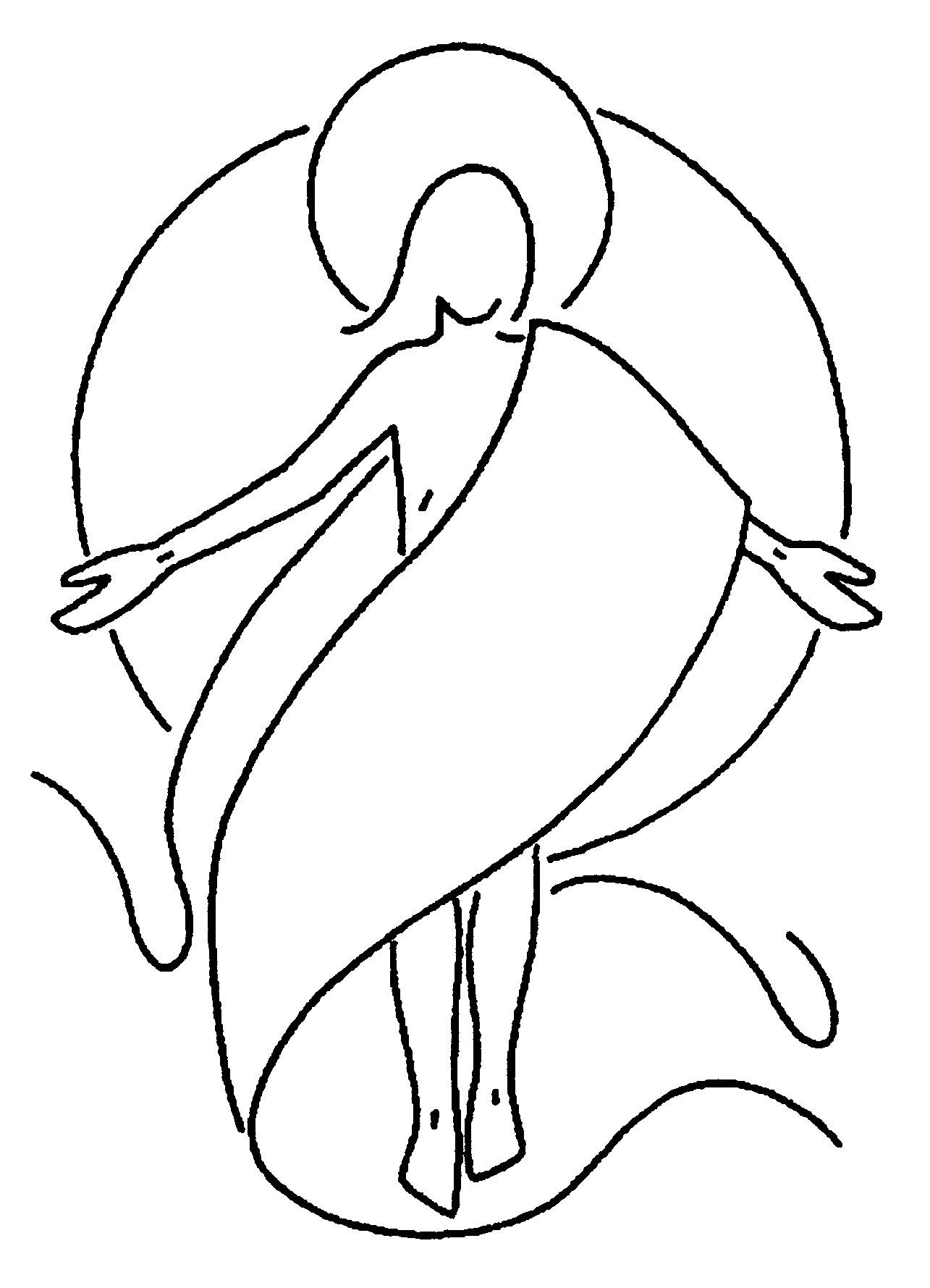 Évangile (Jn 20, 19-31)C’était après la mort de Jésus. Le soir venu, en ce premier jour de la semaine, alors que les portes du lieu où se trouvaient les disciples étaient verrouillées par crainte des Juifs, Jésus vint, et il était là au milieu d’eux. Il leur dit : « La paix soit avec vous ! » Après cette parole, il leur montra ses mains et son côté. Les disciples furent remplis de joie en voyant le Seigneur. Jésus leur dit de nouveau : « La paix soit avec vous ! De même que le Père m’a envoyé, moi aussi, je vous envoie. » Ayant ainsi parlé, il souffla sur eux et il leur dit : « Recevez l’Esprit Saint. À qui vous remettrez ses péchés, ils seront remis ; à qui vous maintiendrez ses péchés, ils seront maintenus. » Or, l’un des Douze, Thomas, appelé Didyme (c’est-à-dire Jumeau), n’était pas avec eux quand Jésus était venu. Les autres disciples lui disaient : « Nous avons vu le Seigneur ! » Mais il leur déclara : « Si je ne vois pas dans ses mains la marque des clous, si je ne mets pas mon doigt dans la marque des clous, si je ne mets pas la main dans son côté, non, je ne croirai pas ! » Huit jours plus tard, les disciples se trouvaient de nouveau dans la maison, et Thomas était avec eux. Jésus vient, alors que les portes étaient verrouillées, et il était là au milieu d’eux. Il dit : « La paix soit avec vous ! » Puis il dit à Thomas : « Avance ton doigt ici, et vois mes mains ; avance ta main, et mets-la dans mon côté : cesse d’être incrédule, sois croyant. » Alors Thomas lui dit : « Mon Seigneur et mon Dieu ! » Jésus lui dit : « Parce que tu m’as vu, tu crois. Heureux ceux qui croient sans avoir vu. » Il y a encore beaucoup d’autres signes que Jésus a faits en présence des disciples et qui ne sont pas écrits dans ce livre. Mais ceux-là ont été écrits pour que vous croyiez que Jésus est le Christ, le Fils de Dieu, et pour qu’en croyant, vous ayez la vie en son nom. Homélie (Père Philippe Perraud)Chères sœurs, chers frères
Aujourd'hui, nous célébrons le dimanche de la Miséricorde. Depuis 2001, le premier dimanche après Pâques est consacré à méditer le mystère de la Divine Miséricorde. Pour plusieurs cela implique indulgence, pardon, générosité, charité, guérison…. l’Église nous invite à tourner notre regard vers le mystère de la « divine miséricorde ». Elle nous invite à louer Dieu qui, « dans sa grande miséricorde… nous a fait renaître grâce à la résurrection de Jésus pour une vivante espérance ». Toute la liturgie de la Parole prolonge la Bonne Nouvelle de la résurrection par l’amour miséricordieux du Père.Et en ce dimanche de la Miséricorde, l’annonce joyeux de la Pâques illumine en ces-jours nos cœurs et nos villes. C’est la lumière de l’espérance, de la victoire de la vie, lumière dont nous avons tant besoin en ces temps troublés. Lumière que nous voulons voir resplendir dans les lieux de douleurs : les hôpitaux, les maisons de repos pour personnes âgées, les camps de réfugiés.
Mais malgré tout, même dans ce temps complexe, qui nous voit confinés dans nos maisons à cause de la pandémie nos ne nous sommes pas éloignés des nombreux pauvres, de ceux qui sont seuls ou abandonés. Nous pensons en particulier aux personnes âgées ; et elle nous exhorte à étendre autant que possible la miséricorde où que nous soyons.
Chères sœurs et chers frères, nous savons que la familiarité avec Jésus ressuscité serait impossible sans la communauté, sans notre rassemblement ensemble. N'ayons pas peur, faisons communauté. La foi chrétienne ne peut pas se vivre seule ; elle a besoin des autres, de la communauté. C’est notre mission.Jésus ressuscité se manifestera comme il s’est manifesté aux disciples qui sont passés par l’épreuve de l’angoisse et du doute. Les portes étaient verrouillées. Ils avaient peur et c’est compréhensible. L’avenir comme les portes paraissent bien verrouillés. Jésus vient et il est là, au milieu des siens, d’une présence particulière et unique. Ils sont remplis de joie. Jésus leur simplement : « la paix soit avec vous. » Jésus exprime ainsi sa bienveillance à ses disciples, verrouillés dans leur maison, apeurés par les événements des derniers jours. La mort de Jésus avait ruiné leurs espérances et aveuglé leurs esprits, sa résurrection les remet debout et les illumine.Après leur avoir donné le salut de la paix, Jésus souffle sur eux l’Esprit Saint, écrit l’Évangéliste Jean, en utilisant le même terme de Genèse quand Dieu donne la vie à Adam. Recevoir le souffle de l’Esprit Saint signifie recevoir la vie ressuscitée de Jésus.C’est le mystère de Pâques qui fait ressusciter les disciples de la résurrection, membres du corps du Christ ressuscités. Recevoir l'Esprit, c'est être vivifié comme Jésus Ressuscité, c'est recevoir le don de la vie. La paix de l’Esprit Saint fait sauter les verrous, exploser les cadenas, craquer la peur et la honte. Une paix qui envoie dans le monde réel avec toutes les audaces et tout l’enthousiasme d’une Bonne Nouvelle.La foi se vit dans l'écoute de l'autre et dans l'humilité des œuvres auprès des plus pauvres. La foi ne peut se vivre sans amour et compassion. Aimer, c'est aussi compatir, prendre la misère de l'autre dans son cœur.Jésus ressuscité est l’icône de la Miséricorde. C’est ce dont le monde a besoin. Jésus est revenu ce premier dimanche après Pâques, comme il revient aujourd’hui, huit jours plus tard. Et il y a Thomas. En posant sa main sur le côté de Jésus, Thomas est invité à croire lui aussi que la miséricorde de Dieu a triomphé et qu’il peut désormais accueillir la vie nouvelle de l’Esprit-Saint.
Qu’est-ce que Thomas a fait, ce jour-là, en sortant du cénacle verrouillé par la peur ? Il est allé porter la Bonne Nouvelle. Il est allé témoigner de cette joie et de cette foi qui est, désormais en lui, et qui flambe, si fort et si haut, qu’il ne peut que la transmettre. Être témoin de la Résurrection, aujourd'hui comme hier, c'est aussi travailler pour un monde plus fraternel. C'est cela toucher aujourd'hui du doigt Jésus ressuscité. Ce Jésus ressuscité montrant ses plaies, c’est cette icône de l’amour -nous pourrions dire- exagéré de Jésus. Cette icône de la Miséricorde nous conduit jusqu’à ces paroles de Jésus : « La paix soit avec vous ». Nous ne pouvons voir Jésus ressuscité que si nous vivons de sa vie, que si nous aimons et pardonnons, que si nous devenons des porteurs de paix. Oui, si nous voulons rencontrer le Seigneur ressuscité, il faut poser nos mains sur les corps meurtris, malades et affaiblis que nous rencontrons. La victoire sur notre incrédulité et sur l'incrédulité du monde commence ainsi : écouter l'Évangile de Pâques et toucher les blessures du corps de Jésus souffrant à travers celles de tant d'hommes et de femmes, proches ou éloignés de nous.Prions ensembleTon Eglise est encore remplie de la joie de Pâques. Qu'en cette période d'épreuve, elle soit pour tous un signe d'Espérance : le Christ est ressuscité, la vie a triomphé de la mort. Seigneur, nous te prions. Les responsables politiques et économiques du monde entier sont confrontés à une crise inédite. Que ton Esprit Saint les aide à dépasser les intérêts individuels et leur inspire le souci des plus pauvres et des plus vulnérables. Seigneur, nous te prions. En ces jours de pandémie, beaucoup de personnes sont confrontées à la souffrance, à l'isolement, au deuil. Dans ta Miséricorde, réconforte les malades et leurs proches, soutiens les soignants et tous ceux qui se mettent au service de leurs frères, et accorde le salut aux mourants. Seigneur, nous te prions. Notre vie paroissiale est bouleversée par le confinement. Que ton Esprit Saint continue de susciter en nous des initiatives nouvelles pour vivre la communion entre nous et qu'Il nous aide à être toujours plus attentifs les uns aux autres. Seigneur, nous te prions.